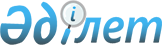 Об утверждении формы проверочного листа в сфере частного предпринимательства в области оценочной деятельности
					
			Утративший силу
			
			
		
					Совместный приказ Министра юстиции Республики Казахстан от 31 октября 2011 года № 354 и и.о. Министра экономического развития и торговли Республики Казахстан от 21 октября 2011 года № 339. Зарегистрирован в Министерстве юстиции Республики Казахстан 16 ноября 2011 года № 7301. Утратил силу совместным приказом Министра юстиции Республики Казахстан от 4 апреля 2016 года № 147 и Министра национальной экономики Республики Казахстан от 28 марта 2016 года № 149      Сноска. Утратил силу совместным приказом Министра юстиции РК от 04.04.2016 № 147 и Министра национальной экономики РК от 28.03.2016 № 149 (вводится в действие по истечении десяти календарных дней после дня его первого официального опубликования).      В целях реализации пункта 1 статьи 15 Закона Республики Казахстан от 6 января 2011 года "О государственном контроле и надзоре в Республике Казахстан" ПРИКАЗЫВАЕМ:



      1. Утвердить прилагаемую форму проверочного листа в сфере частного предпринимательства в области оценочной деятельности.



      2. Комитету регистрационной службы и оказания правовой помощи Министерства юстиции Республики Казахстан обеспечить: 



      1) государственную регистрацию настоящего приказа в министерстве юстиции Республики Казахстан;



      2) официальное опубликование настоящего приказа после его государственной регистрации в Министерстве юстиции Республики Казахстан;



      3) опубликование настоящего приказа на официальном интернет-ресурсе Министерства юстиции Республики Казахстан.



      3. Признать утратившим силу совместный приказ Министра экономического развития и торговли Республики Казахстан от 29 апреля 2010 года № 18 и и.о. Министра юстиции Республики Казахстан от 23 апреля 2010 года № 139 "Об утверждении формы проверочного листа по проверкам в сфере деятельности по оценке имущества" (зарегистрированного в Реестре государственной регистрации нормативных правовых актов № 6272 и опубликованного в газете "Казахстанская правда" от 24.11.2010 года № 319 (26380), Собрание актов центральных исполнительных и иных центральных государственных органов Республики Казахстан № 15, 2010 года (дата выхода тиража 25.10.2010).



      4. Контроль за исполнением настоящего приказа возложить на курирующего Заместителя министра юстиции Республики Казахстан.



      5. Настоящий приказ вводится в действие по истечении десяти календарных дней после дня его первого официального опубликования.      Министр юстиции                   И.о. Министра экономического

      Республики Казахстан              развития и торговли

                                        Республики Казахстан

      ________________ Р. Тусупбеков    ________________ М. Кусаинов

Утверждена

Совместным приказом

Министра юстиции Республики Казахстан

от 31 октября 2011 года № 354

и и.о. Министра экономического развития

и торговли Республики Казахстан

от 21 октября 2011 года № 339форма 

ПРОВЕРОЧНЫЙ ЛИСТОрган назначивший проверку _________________________________________

_____________________________________________________________________

Акт о назначении проверки __________________________________________

                                      (№, дата)

Ф.И.О. или наименование лицензиата _________________________________

_____________________________________________________________________

ИИН/БИН (при его наличии) __________________________________________

____________________________________________________________________

Адрес места нахождения _____________________________________________

____________________________________________________________________Должностные лица:

____________________________________ _______________ _______________

      (Ф.И.О. должность)                (подпись)        (Ф.И.О)

____________________________________ _______________ _______________

      (Ф.И.О. должность)                (подпись)        (Ф.И.О)

Лицензиат:

__________________________________________ ____________________

             (Ф.И.О., должность)                (подпись)
					© 2012. РГП на ПХВ «Институт законодательства и правовой информации Республики Казахстан» Министерства юстиции Республики Казахстан
				№
Перечень требований
Да
Нет
1Наличие лицензии на право осуществления деятельности по

оценке имущества, оценке интеллектуальной собственности

и стоимости нематериальных активов.Наличие лицензии на право осуществления деятельности по

оценке имущества, оценке интеллектуальной собственности

и стоимости нематериальных активов.21)

 

 

 2)

 

3)

4)

5)

 

6)

7)

 

 

 

8)В соответствии со ст. 8 Закона Республики Казахстан

от 30 ноября 2000 года № 109 «Об оценочной

деятельности в Республике Казахстан» договор на

проведение оценки должен содержать:

реквизиты заказчика и оценщика:

для физического лица (ИП) - фамилия, имя, отчество

(при его наличии), место жительства;

для юридического лица - наименование, место

нахождения (почтовый адрес), банковские реквизиты;

наименование и (или) место нахождения объекта

оценки, вид оценки

указать вид объекта оценки;

сроки проведения оценки;

условия, порядок и размер оплаты за оказываемые

услуги;

права, обязанности и ответственность сторон;

реквизиты документа, подтверждающего право

собственности заказчика на объект оценки, либо иные

основания, предоставляющие право заказчику на

заключение договора об оценке;

реквизиты лицензии на право осуществления

деятельности по оценке имущества (номер и дата

выдачи лицензии с указанием органа, выдавшего ее).3 

 

 

1)

 

2)

 

3)

4)

 

5)

 

6)В соответствии со ст. 9 Закона Республики Казахстан

от 30 ноября 2000 года № 109 «Об оценочной

деятельности в Республике Казахстан» в отчете об

оценке должны быть указаны:

наименование (фамилия, имя, отчество (при его

наличии) оценщика;

номер и дата выдачи лицензии на право осуществления

деятельности по оценке имущества;

дата составления отчета и дата оценки;

наименование и (или) место нахождения и описание

объекта (объектов) оценки;

подходы к оценке и методы оценки, используемые при

проведении оценки;

краткое изложение сущности методов трех подходов и

обоснование выбора подходов, примененных в данном

отчете.Перечень требований
Да
Нет
 

7)

8)

9)

10)

11)

12)

 

 

13)

 

 

 

14)

 

15)

 

 

 

 

16)

17)Описательная часть отчета должна отражать:

дата осмотра объекта оценки;

характеристика и состояние объекта;

состав объекта;

назначение и текущее использование объекта оценки;

описание местоположения объекта оценки;

описание основных характеристик оцениваемого

объекта, состав которых устанавливается в

соответствующих стандартах; 

цель оценки объекта, описание имущественных прав и

ограничений, вид оценки;

обоснование выбора методов оценки и краткое

изложение сущности каждого метода,

используемого для установления рыночной или иной

стоимости оцениваемого объекта;

стандарты оценки, в том числе международные

стандарты оценки (см.пп.2 ст.2 ЗОД) и другие

нормативные правовые акты, используемые при

проведении оценки.

Расчетная часть отчета должна включать:

согласование результатов оценки и определение

итоговой стоимости оцениваемого объекта.

Заключительная часть отчета должна содержать

итоговое заключение о величине стоимости объекта по

состоянию на дату оценки.41)

 

 2)

 

 

3)Соблюдение оценщиком требований независимости:

оценщик не должен являться акционером, учредителем, работником, собственником, участником, кредитором,

дебитором, спонсором для юридического лица –

заказчика;

оценщик не должен являться близким родственником

или свойственником для физического лица - заказчика;

оценщик - юридическое лицо не должен проводить

оценку, в котором руководитель либо уполномоченное

им лицо состоит в близких родственных или

свойственных связях с заказчиком - физическим лицом

и (или) руководителем либо уполномоченным им лицом

юридического лица5Осуществление непосредственного обследования объекта и

представление заказчику отчета об оценкеОсуществление непосредственного обследования объекта и

представление заказчику отчета об оценке6Наличие книги регистрации отчетов об оценки с указанием

нумерации договоров на проведение оценки в

хронологическом порядке Наличие книги регистрации отчетов об оценки с указанием

нумерации договоров на проведение оценки в

хронологическом порядке 7Соблюдение требования о хранении составленных отчетов об

оценке в течение 5 летСоблюдение требования о хранении составленных отчетов об

оценке в течение 5 лет8Подтверждение членства в одной палате оценщиковПодтверждение членства в одной палате оценщиков9 

 

 

 

 

 

1)Соответствие квалификационным требованиям к

деятельности по оценке интеллектуальной

собственности, стоимости нематериальных активов и

оценке имущества (за исключением объектов

интеллектуальной собственности, стоимости

нематериальных активов):

наличие в штате у юридического лица не менее двух

работников, имеющих лицензию на осуществление

деятельности по оценке имущества10Наличие договора страхования гражданско-правовой

ответственности оценщикаНаличие договора страхования гражданско-правовой

ответственности оценщика